REŠITVE PONAVLJANJA IN UTRJEVANJA ZNANJA O PRISLOVU (Pomoč: pri reševanju ne pozabi, da je prislov samo ena beseda.)1. Povedi dopolni s poljubnimi prislovi kraja. Ponekod je možnih več rešitev.Tim bo ostal doma/zunaj/spodaj. Stari starši stanujejo spodaj/zgoraj, mi pa zgoraj/spodaj. Manja je šla ven/domov. Zunaj/Noter se je zbralo malo ljudi. Padel je dol/globoko.2. Povedi dopolni s prislovi časa. Ponekod je možnih več rešitev.Lani/Letos je bila huda zima. Včeraj, bilo je okrog 17. ure, nas je obiskala teta. Najlepše je spomladi, ko vse zeleni. Poleti se kopamo, jeseni pa pospravljamo poljske pridelke. Danes je lepo vreme.3. Povedi dopolni s prislovi načina. Možnih je več rešitev.Učenci so pozorno/tiho/molče poslušali. Govoril je tako prepričljivo/ganljivo, da so marsikomu prišle solze v oči. Fant se je mirno igral z mlajšim otrokom. Nežno ga je objela. Molče/Hitro sta hodila vso dolgo pot. Otroci so si zavzeto pripravljali skrivališče.4. Povedi zapiši tako, da jih  dopolniš s pravilnim zapisom besed. Med njimi nato obkroži prislove.(Pozimi, Po zimi) Pozimi je hladno. (Potem, Po tem) Po tem filmu sledijo še zadnja današnja poročila. Krt pride na površje (ponoči, po noči) ponoči. (Ponoči, Po noči) Po noči napoči dan. (Napoti, Na poti) Na poti proti domu sem srečala prijateljico iz šolskih dni.5. V povedi poišči prislove. Krajevne obkroži z rdečo barvo, časovne z modro in načinovne z rumeno.Opoldne je gospodinja koscem prinesla kosilo. Utrujeno so posedli okrog velike lončene sklede. Začeli so hlastno zajemati iz nje. Gospodinja jih je zadovoljno gledala. Delavci so včeraj molče poslušali navodila. Utrujeni so bili od tekanja gor in dol. 6. Načinovni prislov najbolje postavi v osnovnik in ga uporabi v povedi.Npr.: Učiteljica je dobro razložila snov o prislovu. 7.* V povedih poišči prislov. Kaj ugotoviš? Ugotovitev zapiši v povedi.Lepo smo se zabavali. – Kupila si je lepo obleko.Gostje so vknjižili gladko zmago. – Gostje so nas gladko premagali.Krepko natisnjeni besedi sta načinovna prislova, po njiju se vprašamo z besedo kako. V besednih zvezah lepo obleko in gladko zmago sta podčrtani besedi lastnostna pridevnika. Po njiju se vprašamo z vprašalnico kakšen.REŠITVE PONAVLJANJA IN UTRJEVANJA ZNANJA O ŠTEVNIKU1. Besede stoprvi, mesec, sedmi, na, 7000., milijarda, kolo, veliko, koliko, petsto osemintrideset in 526, število in številski razvrsti na pravilno mesto v preglednici. 2. Glavne števnike obkroži z rdečo barvo, vrstilne pa z zeleno.petinpetdeset       	3           devetnajsti        		4.          	 sto             		102.devetindevetdeseti   	505     	devetindevetdeset     		2020      	 dvajseta3. Če je beseda zapisana pravilno, ob njej označi kljukico, če pa je napačno, ob njej označi križec in jo zapiši pravilno.osemsto dvaintrideset  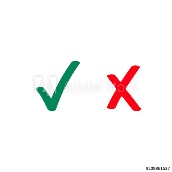 osemstodvaintrideseti 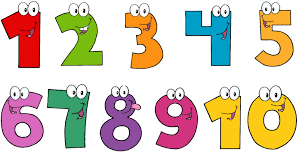 pet in petdeset   petinpetdeset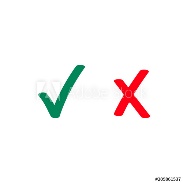 petsto pet stopetinštirideset   sto petinštirideset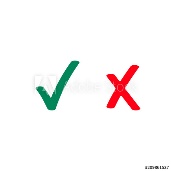 šeststodvaintrideseti 4. Števila v oklepajih v zvezek zapiši z besedami.Nika ima (16) šestnajst barvic. Juretova prababica je praznovala že  (103.) stoprvi rojstni dan. Tinetov stric Peter se je na maratonu uvrstil na (264.) dvestoštiriinšestdeseto mesto. Moj brat je zgrešil kar (3) tri mete zapored, čeprav igra košarko že od (9.) devetega leta.5. V spodnjih povedih so števniki zapisani z besedo. Dopiši zapis s števkami.Na naši šoli je (štiristo osemdeset /418) učencev. Peter je učenec (šestega /6.) razreda. Na tekmovanju za naj športnika šole je dosegel (osemindevetdeset /98) točk in zasedel (četrto /4.) mesto. 6.* Povedi dopolni s pravilno obliko števnika en. Kaj ugotoviš? Ugotovitev zapiši v povedi.Eden od problemov sodobne družbe je potrošništvo. Na spletu se je pojavil še en posnetek z razlago o števniku. Njegov cilj je bil samo eden, in sicer preteči maraton. Naprava ima vgrajen en računalniški sistem.Krajša oblika števnika en se uporablja v zvezi s samostalnikom, drugače pa se uporablja daljša oblika, torej eden. glavni števnikvrstilni števnikni števnikmilijarda petsto osemintrideset526stoprvisedmi7000.mesec, na, kolo, veliko, koliko,število, številski